КАРТА ДИСТАНЦИОННОГО ЗАНЯТИЯДата: 30 апреля Класс: 3Предмет: МузыкаУчитель: Чернопазова Е.Н.Адреса обратной связи: elena-chernopazova@yandex.ru, Наш 3 класс https://vk.com/club151507684  https://www.youtube.com/watch?v=IqyE276D0MU Инструкция для учащегося План-конспект учебного занятия:Тема: «Люблю я грусть твоих просторов…»Цель: формирование эстетических потребностей, осознание роли природы в жизни человека; понимание жанрово-стилистических особенностей и музыкального языка на примере творчества Г. Свиридова.       Краткий план занятия:Актуализация знаний.Люблю я грусть твоих просторов,
Мой милый край, святая Русь.
Судьбы унылых приговоров
Я не боюсь и не стыжусь.
И все твои пути мне милы,
И пусть грозит безумный путь
И тьмой, и холодом могилы,
Я не хочу с него свернуть.
Не заклинаю духа злого,
И, как молитву наизусть,
Твержу всё те ж четыре слова:
«Какой простор! Какая грусть!- О чем данное стихотворение?- Что хотел сказать нам автор?    2.     Беседа Георгий Васильевич Свиридов родился 3 декабря 1915 года в городе Фатеж, который на нынешний момент располагается в Курской области. С самого раннего возраста проявляется талант и страсть ребенка к литературе. Благодаря школьным кружкам, Свиридов участвует во многих постановках и даже пытается сочинять стихи.В отличие от своих одноклассников, уже в восемь лет он знает множество отечественных и зарубежных авторов и способен даже назвать особенности их творчества. Однако литература была вовсе не единственным увлечением юного Георгия.В начальной школе Свиридов учился играть на своём первом музыкальном инструменте — балалайке. Как-то раз ему предстояла роль в школьном спектакле, где главный герой должен был исполнить короткую мелодию на балалайке. Учась подбирать на слух, он демонстрировал такой талант, что был принят в местный ансамбль народных инструментов.С 1929 по 1932 год он учился в Курской музыкальной школе.
Свои первые сочинения Свиридов написал ещё в 1935 году — ставший знаменитым цикл лирических романсов на стихи А. С. Пушкина. Музыка Свиридова долго оставалась малоизвестна на Западе, но в России его работы пользовались грандиозным успехом у критиков и слушателей за их простые, но тонкие по форме лирические мелодии, масштаб, мастерскую инструментовку и ярко выраженный национальный характер. 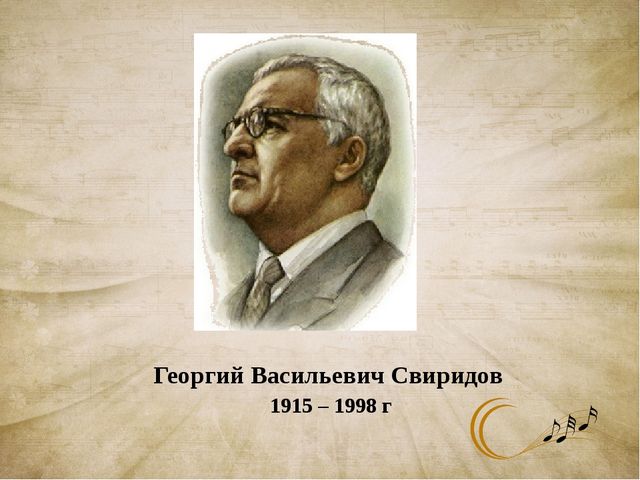 «Моя музыка – это лучшее, что есть во мне», так о своем творчестве говорил Георгий Васильевич Свиридов. Г.В. Свиридов написал много прекрасной музыки, но одно сочинение он написал специально для своего маленького сына и для всех детей. Композитор так и назвал это произведение – «Альбом пьес для детей».Георгию Васильевичу принадлежат такие слова: «Музыка предназначена для духовного совершенствования человека. И в этом – ее основная миссия».Георгий Васильевич Свиридов – российский композитор и пианист, обладатель множества различных государственных наград. Слушание музыкальных произведенийОдно из его наиболее известных произведений украшает повесть Александра Сергеевича Пушкина «Метель»: https://www.youtube.com/watch?time_continue  Г. Свиридов «Тройка»Г. Свиридов «Снег идёт» https://www.youtube.com/watch?v=bh4MUc-LTC4 Г. Свиридов «Весна и осень»: https://www.youtube.com/watch?v=DhOo4NB0VxQ Посмотри видеоурок: https://www.youtube.com/watch?v=IqyE276D0MUД/З Тест (письменно) Список вопросов тестаВопрос 1Этот урок знакомит нас с композитором которого зовут:Э. ГригМ. МусоргскийГ. СвиридовВопрос 2Какими качествами отличается музыка Г. Свиридова?яркость, ритмичностьпоэтичность, скромность, глубокая красотаимпровизационностьВопрос 3На каком первом музыкальном инструменте научился играть Георгий Свиридов?рояльбалалайкагитараВопрос 4Кантата это?музыкальный жанрназвание чайной фирмымузыкальный инструментВопрос 5Первая часть кантаты "Снег идет" это:лирическая зарисовка зимней природымузыкальная иллюстрацияоба ответа верны